Name der TherapiestelleHippotherapie-Langwedel Ort der Therapiestelle24631 LangwedelGestüt PohlseeAnsprechpartnerName, Adresse, Tel.Nr.Ilka Detlefsen04329-912494AngebotEvtl. nähere ErläuterungErwachsene und Kinder sind willkommenAnzahl tätiger Hippotherapeuten1Anzahl Therapiepferde2Rasse/n der TherapiepferdeFjordpferdeHippotherapie wird angeboten an folgenden Tagen zu folgenden ZeitenDienstagsnachmittagSonnabendvormittagNach AbspracheWeitere InformationenPlatz für Foto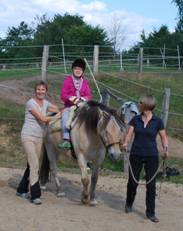 Platz für Foto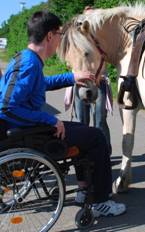 